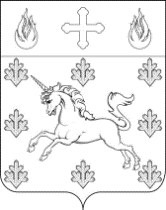 СОВЕТ ДЕПУТАТОВПОСЕЛЕНИЯ СОСЕНСКОЕРЕШЕНИЕ16 февраль 2017 года № 65/2О проекте решения Совета депутатов поселения Сосенское «О внесении изменений и дополнений в Устав поселения Сосенское»  В соответствии с Федеральным законом от 6 октября 2003 года № 131-ФЗ «Об общих принципах организации местного самоуправления в Российской Федерации», в целях приведения Устава поселения Сосенское в соответствие с законом города Москвы от 6 ноября 2002 № 56 «Об организации местного самоуправления в городе Москве»,Совет депутатов поселения Сосенское решил:1. Принять за основу проект решения Совета депутатов поселения Сосенское «О внесении изменений и дополнений в Устав поселения Сосенское» (приложение 1).2. Утвердить Порядок учета предложений граждан по проекту решения Совета депутатов поселения Сосенское «О внесении изменений и дополнений в Устав поселения Сосенское» (приложение 2).3. Определить, что прием предложений граждан по проекту решения осуществляется до 10.03.2017 года в рабочие дни с 09:00 до 16:00 часов по адресу:              г. Москва, пос. Сосенское, пос. Коммунарка, ул. Александры Монаховой, двлд. 30,               стр. 1 (здание Администрации поселения Сосенское).Контактный телефон: 8 (495) 817 89 59; Факс: 8 (495) 817 89 59. Адрес электронной почты: sosenskoe@yandex.ru (с пометкой «Предложение по проекту решения «О внесении изменений и дополнений в Устав поселения Сосенское»)4. Установить, что заинтересованные лица до 10.03.2017 года в рабочие дни с 09.00 до 16.00 включительно вправе ознакомиться  с проектом решения по адресу:              г. Москва, пос. Сосенское, пос. Коммунарка, ул. Александры Монаховой, двлд. 30,               стр. 1 (здание Администрации поселения Сосенское).5. Назначить публичные слушания по проекту решения Совета депутатов поселения Сосенское «О внесении изменений и дополнений в Устав поселения Сосенское» на 13.03.2017 года в 16 ч. 00 мин., определить место проведения публичных слушаний - г. Москва, пос. Сосенское,  пос. Газопровод, дом 18, к.1, конференц-зал.6. Для учета предложений граждан, организации и проведения публичных слушаний по проекту Решения Совета депутатов поселения Сосенское «О внесении изменений и дополнений в Устав поселения Сосенское» создать Рабочую группу по учету предложений граждан и проведению публичных слушаний (далее – Рабочая группа) и утвердить ее персональный состав:Руководитель Рабочей группы: Долженков В.М.  – глава поселения СосенскоеЗаместитель руководителя Рабочей группы:Сатаров М.Г. - депутат Совета депутатов поселения СосенскоеЧлены Рабочей группы:Дутова Т.И.  -   депутат Совета депутатов  поселения СосенскоеЯзыков В.С.   – депутат  Совета депутатов  поселения СосенскоеКозина О.В. – юрисконсульт-начальник правового отдела администрации поселения СосенскоеСекретарь Рабочей группы – Сабитова Е.Н. – юрисконсульт-ведущий специалист правового отдела администрации поселения Сосенское.7. Установить, что в соответствии с Федеральным законом от 06.10.2003 №131-ФЗ «Об общих принципах организации местного самоуправления в Российской Федерации» с момента официального опубликования настоящего решения граждане, представители предприятий и организаций, иные заинтересованные лица являются надлежаще проинформированными о проведении публичных слушаний и вопросе, вынесенном на публичные слушания.8. Опубликовать в газете «Сосенские вести», а также разместить на официальном сайте органов местного самоуправления поселения Сосенское в информационно-телекоммуникационной сети «Интернет»:- настоящее Решение;- Решение Совета депутатов поселения Сосенское от 25.09.2014 г. № 19/15 «О порядке организации и проведения публичных слушаний в поселении Сосенское».   9. Настоящее Решение вступает в силу со дня его официального опубликования.10. Контроль за исполнением настоящего решения возложить на главу поселения Сосенское Долженкова В.М.Глава поселения Сосенское		                                               В.М. Долженков  				Приложение 1 к Решению Совета депутатов поселения Сосенское от 16.02.2017 г. №65/2    СОВЕТ ДЕПУТАТОВПОСЕЛЕНИЯ СОСЕНСКОЕРЕШЕНИЕ______________2017 года  №   /О внесении изменений и дополнений в Устав поселения СосенскоеВ целях приведения Устава поселения Сосенское в соответствие с Федеральным законом от 6 октября 2003 года № 131-ФЗ «Об общих принципах организации местного самоуправления в Российской Федерации» и Законом города Москвы от 6 ноября 2002 года № 56 «Об организации местного самоуправления в городе Москве»                      Совет депутатов поселения Сосенское решил:1. Внести в Устав поселения Сосенское следующие изменения и дополнения:1.1. В пункт 2 статьи 3:а) в подпункте 5 слова «обеспечение малоимущих граждан, проживающих в поселении и нуждающихся в улучшении жилищных условий, жилыми помещениями в муниципальном жилищном фонде в соответствии с жилищным законодательством,» исключить;б) дополнить подпунктом 43.1 следующего содержания:«43.1) определение по согласованию с территориальным органом федерального органа исполнительной власти, уполномоченного на осуществление функций по принудительному исполнению исполнительных документов и обеспечению установленного порядка деятельности судов, видов обязательных работ и перечня организаций, в которых лица, которым назначено административное наказание в виде обязательных работ, отбывают обязательные работы;»;в) подпункт 45 признать утратившим силу;г) дополнить подпунктом 46 следующего содержания:«46) осуществление мероприятий по отлову и содержанию безнадзорных животных, обитающих на территории поселения.».1.2. Подпункт 9 пункта 2 статьи 6 изложить в следующей редакции:«9) определение порядка предоставления жилых помещений муниципального жилищного фонда коммерческого использования;». 1.3. Статью 8 дополнить пунктом 10 следующего содержания:«10. Проведение встреч депутата с избирателями в форме публичных мероприятий осуществляется в соответствии с Федеральным законом от 19 июня 2004 года N 54-ФЗ "О собраниях, митингах, демонстрациях, шествиях и пикетированиях" и Законом города Москвы от 4 апреля 2007 года N 10 "Об обеспечении условий реализации права граждан Российской Федерации на проведение в городе Москве собраний, митингов, демонстраций, шествий и пикетирований".».1.4. В статью 15: а) в пункте 11 слова «обеспечение малоимущих граждан, проживающих в поселении и нуждающихся в улучшении жилищных условий, жилыми помещениями в муниципальном жилищном фонде в соответствии с жилищным законодательством,» исключить.б) пункты 12-16 признать утратившими силу. в) пункт 53 признать утратившим силу.г) пункт 54 изложить в следующей редакции:«54) осуществление мероприятий по отлову и содержанию безнадзорных животных, обитающих на территории поселения;»д) дополнить пунктом  55 следующего содержания:«55) определение по согласованию с территориальным органом федерального органа исполнительной власти, уполномоченного на осуществление функций по принудительному исполнению исполнительных документов и обеспечению установленного порядка деятельности судов, видов обязательных работ и перечня организаций, в которых лица, которым назначено административное наказание в виде обязательных работ, отбывают обязательные работы;»;е) дополнить пунктом 56 следующего содержания:«56) определение по согласованию с уголовно-исполнительными инспекциями мест отбывания наказания в виде исправительных работ, а также видов обязательных работ и объектов, на которых они отбываются;»;ж) дополнить пунктом 57 следующего содержания:«57) иные полномочия, в соответствии с федеральными законами, законами города Москвы, настоящим Уставом.»;2. Направить настоящее решение на государственную регистрацию в Главное управление Министерства юстиции Российской Федерации по Москве.3. Опубликовать настоящее решение после государственной регистрации в газете  «Сосенские вести» и разместить на официальном сайте органов местного самоуправления поселения Сосенское в информационно-телекоммуникационной сети «Интернет».4. Настоящее решение вступает в силу со дня его официального опубликования. 5. Контроль за исполнением настоящего решения возложить на главу поселения Сосенское  Долженкова В.М.Глава поселения Сосенское		                                               В.М. Долженков                     Приложение 2 к Решению Совета депутатов поселения Сосенское от 16.02.2017 г. №65/2   Порядокучета предложений граждан по проекту решения Совета депутатов поселения Сосенское «О внесении изменений и дополнений в Устав поселения Сосенское» 1. Настоящий Порядок разработан в целях учета предложений граждан, проживающих на территории поселения Сосенское в городе Москве (далее – граждане), по проекту решения Совета депутатов поселения Сосенское (далее – Совет депутатов) «О внесении изменений и дополнений в Устав поселения Сосенское» (далее – проект правового акта). 2. Предложения граждан по проекту правового акта (далее – предложения) носят рекомендательный характер.3. Гражданин, группа граждан могут вносить в Совет депутатов предложения по проекту правового акта в течение 20 календарных дней со дня официального опубликования проекта правового акта.4. Предложения могут направляться посредством почтовой связи, факса, электронной почты, а также представляться лично по адресу, определенному в соответствии с пунктом 6 настоящего Порядка. Гражданин в предложении должен указать свои фамилию, имя, отчество (последнее – при наличии), номер контактного телефона, группа граждан в предложении указывает фамилии, имена, отчества всех ее членов и номер контактного телефона одного из членов группы граждан.5. Граждане также могут вносить предложения при обсуждении проекта правового акта на публичных слушаниях, проведение которых осуществляется в соответствии с порядком организации и проведения публичных слушаний, установленным Советом депутатов.6. Место (адрес), дата начала, дата и время окончания внесения предложений по проекту правового акта, номер факса, адрес электронной почты, фамилия, имя, отчество и номер телефона контактного лица, иная необходимая информация определяются Советом депутатов при принятии решения по проекту правового акта. 7. Для обобщения и анализа предложений решением Совета депутатов создается рабочая группа и определяется ее персональный состав.7.1. Рабочая группа состоит из руководителя, секретаря и членов рабочей группы (далее – члены рабочей группы). В состав рабочей группы входят депутаты Совета депутатов, представители органов местного самоуправления поселения Сосенское, также могут входить по приглашению главы поселения Сосенское представители органов исполнительной власти города Москвы, общественных организаций, органов территориального общественного самоуправления.7.2. Заседание рабочей группы ведет руководитель рабочей группы и считается правомочным, если на нем присутствует не менее половины от общего числа членов рабочей группы.7.3. Решения рабочей группы принимаются простым большинством голосов присутствующих на заседании членов рабочей группы и оформляются протоколом, который подписывается членами рабочей группы, присутствующими на заседании рабочей группы. 8. В течение 7 дней после дня окончания внесения предложений рабочая группа готовит информацию по поступившим предложениям (при наличии) и направляет ее вместе с протоколом рабочей группы всем депутатам Совета депутатов. Такая информация должна содержать сведения о соответствии (несоответствии) предложений Конституции Российской Федерации, федеральным конституционным законам, федеральным законам и иным нормативным правовым актам Российской Федерации, а также Уставу города Москвы, законам и иным нормативным правовым актам города Москвы.9. При принятии Советом депутатов решения об учете предложения в проект правового акта вносятся соответствующие поправки. 10. Информация о результатах рассмотрения Советом депутатов поступивших предложений подлежит опубликованию, в порядке, установленном Уставом поселения Сосенское для официального опубликования муниципальных правовых актов, а также размещению на официальном сайте органов местного самоуправления поселения Сосенское в информационно-телекоммуникационной сети «Интернет» не позднее 10 дней со дня проведения заседания Совета депутатов.